ANNEXE 1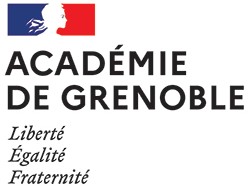 PrÉsentation dU projet D’ATELIER OEPREAnnée scolaire : 2023-2024Il est demandé aux écoles et aux établissements scolaires de remplir et de transmettre cette annexe à votre correspondant départemental chargé du dispositif OEPRE avant le 14 avril 2023. Pour une étude optimale du projet, merci de répondre à toutes les questions. Rappel sur les publics visés par le dispositif OEPRE : Uniquement les parents ayant un ou plusieurs enfants scolarisés avec un équilibre entre :Les parents primo-arrivants hors UE (financement du ministère de l’intérieur)Les parents allophones (financement du ministère de l’EN) Voir la circulaire n° 2017-060 du 3-4-2017 MENESR - DGESCO B3-2 – INTÉRIEUR : http://www.education.gouv.fr/pid285/bulletin_officiel.html?cid_bo=115286Rappel sur les objectifs pédagogiques du dispositif :l’apprentissage de la langue françaisela connaissance des valeurs de la République      la connaissance du fonctionnement et des attentes de l’École vis-à-vis des élèves et des parentsFormat des ateliers : Créneaux de 2h consécutives maximum. Démarrage des ateliers à prévoir au plus tard début octobre. Renseignements concernant l’école ou l’établissement scolaire où a lieu l’atelierSi votre école ou votre établissement organise plusieurs ateliers OEPRE, merci de rédiger une présentation pour chaque projet d’atelier. Analyse des besoins justifiant la mise en place d’un atelier : Difficultés repérées et effets attendus pour les parents et les enfants :Nombre de parents intéressés et à cibler (parents des EANA) :Lien avec les autres propositions de formation linguistique du territoire (articulation de l’atelier avec d’autres dispositifs à destination des familles et des personnes étrangères ou immigrées) :Lien avec d’autres actions d’accompagnement des parents mis en place dans l’établissement (café des parents, mallette des parents, REAAP…) :Comment et auprès de quels partenaires avez-vous prévu de relayer l’information sur la mise en place de l’atelier ? (Mairie, CIO, écoles et collège du secteur, organismes de formation...) :Description du projet pédagogiqueQuels sont les jours et horaires prévisionnels de cet atelier (tenir compte des disponibilités des parents et prévoir des séances de 2h) ?Comment s’organisent les interventions si plusieurs formateurs sont prévus (division des heures, co-animation...) ? Quelle est la qualification des personnels (notamment le niveau de compétences en français langue seconde) ? Merci de joindre à ce document le CV du ou des formateurs s’ils ont déjà été sollicitésQuelles sont les catégories de personnels assurant la formation ?Enseignants du premier degréEnseignants du second degréPersonnel associatifComment prévoyez-vous la mise en œuvre de ces 3 objectifs (projets en lien avec un partenaire extérieur, visites d’établissement scolaire, sorties en lien avec les valeurs de la république...) ?  Quelles sont les articulations prévues avec le travail mené en UPE2A ou modules FLE (mieux comprendre le système d’orientation en France, les moyens de communication avec l’école-pronote, cahier de liaison, carnet de correspondance...) ?NB : Un bilan pédagogique de l’atelier sera demandé à la fin de l’année scolaire (effets constatés, évaluation des parents, contenus pédagogiques, projets réalisés...)Budget prévisionnel du projet d’atelierSi votre école ou votre établissement organise plusieurs ateliers OEPRE, indiquer le nombre d’heures prévisionnelles de l’atelier et le budget prévisionnel.AcadémieGRENOBLEDépartementN°UAINom et coordonnéesAdresseTéléphoneCourrielAvis du comité de pilotage départemental